4. Newsletter - What if I cannot pay my Bills							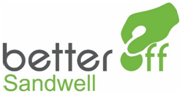 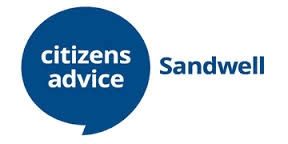 What if I cannot PAY MY BILLS and who can HELP The golden rule is: if you think you can’t cover your costs each month ask for help AS SOON as you canDon’t leave it till you’re problem becomes an unmanageable DEBTThere’s no shame in it particularly at the moment when most people are in the same boat!What CAN I do if I cannot pay any incoming costs or bills ?Check this guide out from Citizens Advice lots of really useful adviceWhat are my banks and credit card companies DOING to help ?The first £500 of authorised overdrafts can be interest-free for 3months (for overdrafts under £500, the entire balance will be interest-free).Those with accounts that have an overdraft facility, who are struggling due to coronavirus, should be able to request one of these 0% overdrafts, subject to a credit score.To be fair, many banks were offering some easing anyway, but this deletes the ‘lottery’ element. After all, no one chose a bank based on how well they’d behave in this never-imagined crisisPlease check what your bank is doing. Many have sent texts to inform us of their policies during this time.What are your credit cards, store cards, personal loans and catalogues doing ?They all must offer a payment holidayThe FCA also proposes that all lenders will be expected to move towards offering payment holidays of up to 3mths on personal loans, credit cards and catalogue debts – so if you can’t pay, you won’t need to. Don’t just stop payment though – you need to agree with themOnce done, these payments aren’t allowed to hurt your creditworthiness, nor can therebe any penalties or charges if you do, you can’t lose a 0% deal either.-Is it worth taking a payment holiday?   Yes if you have an emergency cash flow need, no if not. That’s especially true if the interest rate is high, as it’ll still rack up during the payment holiday, and as you’re not making repayments it can be hefty. So only do this if you need it.- Does this apply to car finance, payday loans & other short-term credit too? No, although I hear at least with car finance, the regulator is likely to make an announcement soon, though lenders are already required to show forbearance to customers, so watch out for more information on our twitter and facebook pagesWhere should I go if I cannot manage my DEBTIF you are in debt and are struggling to repay and are worried about paying it back- PLEASE SEEK HELP and NEVER pay for debt advice you can always get free,confidential, impartial help.Our favourite Better Off Sandwell https://sandwell.betteroff.org.uk/#/advice/debtFor Sandwell residents you can speak to one of our experienced advisers or use our web chat  Citizens Advice Sandwell Citizens Advice- you can check on our website on how to start dealing with your debts and advise on dealing with the URGENT ones.Martin Lewis Money Saving Expert guide on dealing with debt and a useful site if you feel you want to start the process yourself.The Money Advice Service has a Debt Advice Locator tool to find local advice centres.Stepchange 0800 138 1111 or online  National DebtLine 0808 808 4000 or onlineThanks again to Alison Tsang from Capital Mass and Cassius Francis from Just Finance Black Country who allowed me to share some of the great workJanet Mylchreest  - APRIL 2020	